                                                                                            Урок №66            ТЕМА: Механизация погрузочно-разгрузочных работ                                                                                                               Механизация погрузо-разгрузочных работ при перевозке сельскохозяйственных грузовУборка и перевозка зерна от комбайнов на зерноочистительные тока и заготовительные пункты предопределяют неоднократную перегрузку.Загрузка зерна на начальном этапе производится путем опорожнения бункера комбайна. На маршруте «поле – зерноочистительный» ток используют комбитрайлерную (от комбайна в прицепах трактором до ближайшей дороги, затем автопоездами – до зерноочистительного тока) и порционную (прицепы устанавливают в поле во вполне определенных местах) технологии транспортирования. Поскольку расстояние транспортирования не превышает 10 – 12 км, целесообразно использовать автомобили-самосвалы и самосвальные автопоезда, а также тракторы с самосвальными прицепами. Применение самосвалов не требует наличия разгрузочных устройств на току.При использовании бортовых автомобилей на токах применяют стационарные, передвижные и самоходные автомобилеразгрузчики.При перевозке зерна с токов на заготовительные пункты (на пристанционные элеваторы) применяют крупнотоннажные автопоезда в составе седельного тягача и полуприцепа или автомобиля с 1 – 2 прицепами. Т.к. расстояния перевозки на этих участках обычно ~ 70 км, применяются бортовые автопоезда с уплотнением бортовых платформ.Погрузка зерна на токах осуществляется зернопогрузчиками или многоковшовыми погрузчиками. Иногда используют бункерные установки. Для разгрузки используются стационарные автомобилеразгрузчики, часто без расцепки прицепов.При перевозках сахарной свеклы выполняются следующие погрузо-разгрузочные операции:- погрузка на полях во время уборки;- разгрузка в бурты;- разгрузка на сахарных заводах (при прямых автомобильных перевозках) или на железнодорожных станциях и пристанях.При раздельном способе уборки комбайн укладывает свеклу в небольшие кучи или валки, из которых свекла загружается в автомобили или прицепы свеклопогрузчиками.При поточном и полупоточном способе свекла из комбайнов загружается сразу в кузова транспортных средств и перевозится на сахарные заводы (поточный) или в бурты (полупоточный) для временного хранения.Для механизации погрузки и разгрузки используются свеклопогрузчики, разгрузчики-буртоукладчики и др.На небольшие расстояния свекла может доставляться автосамосвалами и самосвальными автопоездами.Возможными способами перевозки свеклы с полей на свеклоприемные пункты или сахарные заводы является контейнерный способ с использованием специальных контейнеров с откидным днищем. Применение контейнеров позволяет использовать универсальные ПРМ – краны и автопогрузчики.Картофель убирается в основном картофелеуборочными комбайнами, которые обеспечивают в т.ч. и погрузку картофеля в транспортные средства. Если картофель сортируется на специальных пунктах сельскохозяйственных предприятий, то их туда можно доставлять автосамосвалами. Картофель, направляемый в торговлю, загружается в специальные решетчатые контейнеры. Их погрузка осуществляется автомобильными кранами и автопогрузчиками, а также тракторными кранами, оснащенными крюком и стропом. Выгрузка контейнеров с картофелем в овощехранилище и крупных овощных магазинах осуществляется автомобильными кранами, автопогрузчиками, электропогрузчиками и тельферами.Контейнерные перевозки картофеля и других овощей могут быть организованы сразу с полей. В этом случае применяют автомобили-самопогрузчики кранового типа. Грузовые операции с контейнерами внутри овощехранилища осуществляется вилочными электропогрузчиками.Для перевозки овощей из овощехранилища в торговую сеть используются решетчатые контейнеры на колесиках и автомобили-фургоны с грузоподъемным бортом. После расфасовки овощи укладываются в эти же контейнеры и в них направляются в торговые залы.Силосная масса загружается в автомобили при одновременном движении комбайна и автомобиля. Для доставки силосной массы используются самосвалы. При отсутствии самосвалов применяются бортовые машины, которые разгружаются при помощи разгрузочных сеток.Сено и солома – легковесные материалы, поэтому их погрузка-разгрузка осуществляется теми же машинами, что и скирдование – стогометателями.Хлопок перевозится в основном бестарным способом. Из бункера хлопок-сырец выгружается в автомобили и прицепы с самосвальными кузовами увеличенного объема. Если для перевозки используются бортовые машины, разгрузка осуществляется с применением разгрузочных сеток.Слежавшиеся минеральные удобрения доставляются в затаренном виде в полиэтиленовых или бумажных мешках, которые пакетируют в стоечные или ящичные поддоны. ПРМ являются вилочные погрузчики, вилочные тележки и др. машины, используемые для работы с пакетированными грузами на таких поддонах.Неслежавшиеся минеральные удобрения доставляют навалом. Для погрузки их в транспортные средства на химических предприятиях используются краны с грейферным РО. При выгрузке минеральных удобрений из железнодорожных вагонов в автомобили используют механические разгрузчики на самоходном гусеничном шасси. На станциях с небольшими поставками вагонов перегрузка осуществляется вилочными погрузчиками, оснащенными ковшом. С открытых площадок на автомобиль удобрения загружаются одноковшовыми погрузчиками.Для перевозки используются самосвалы или бортовые машины, которые разгружаются передвижными и самоходными разгрузчиками.Пылевидные минеральные удобрения перевозятся автоцементовозами с пневматическими перегружателями.Перевозка органических удобрений выполняется автосамосвалами, а также тракторами с самосвальными прицепами. Для погрузки широко используются одноковшовые тракторные погрузчики.Наиболее перспективным направлением совершенствования погрузо-разгрузочных и транспортных работ при перевозках навалочных сельскохозяйственных грузов является применение высокопроизводительных одно- и многоковшовых погрузчиков в сочетании с самосвальными транспортными средствами.	Урок № 67                                                        Тема: Особенности перевозок сельскохозяйственных грузов.Грузы сельскохозяйственного комплекса – это продукция сельскохозяйственного производства: полеводства, овощеводства, садоводства, растениеводства, животноводства и другая, а также посевные и посадочные материалы, удобрения, корма, топливо и запчасти для сельскохозяйственных машин, различные грузы хозяйственно-производственного и бытового назначения для фермерских, кооперативных и прочих хозяйств в сельской местности.В общем комплексе сельскохозяйственных работ транспортные и погрузочно-разгрузочные работы составляют 25…30% от общих затрат труда на возделывание сельскохозяйственных культур и около 17% в животноводстве. В себестоимости сельскохозяйственных продуктов транспортные расходы составляют от 15 до 40%. Всю продукцию сельского хозяйства перевозят от места производства до пунктов хранения, переработки, потребления. В сельскохозяйственном производстве автомобильный транспорт играет важнейшую, а в период уборки урожая –решающую роль.Перевозки сельскохозяйственных грузов подразделяются на две основные группы: внешнехозяйственные и внутрихозяйственные.Внешнехозяйственные перевозки осуществляются на большие расстояния и предназначены для: доставки продуктов полеводства и животноводства из сельских хозяйств на приемные, перерабатывающие пункты и места реализации; завоза минеральных удобрений, кормов, стройматериалов, топлива, сельскохозяйственных машин, запасных частей и других товаров.Внутрихозяйственные перевозки разделяются на полевые (вывоз урожая с полей на тока и хранилища, завоз на поля из хранилищ и складов удобрений и семенных материалов, торфа и т. п.) и внутриусадебные (перевозки в пределах хозяйства, животноводческих ферм кормов, стройматериалов, топлива, воды и пр.).Перевозки сельскохозяйственных грузов по сравнению с перевозками грузов для других отраслей народного хозяйства имеют особенности, к числу которых можно отнести:· сезонность уборки урожая, приводящая к значительным колебаниям в грузообороте и объеме перевозок. Коэффициент неравномерности грузооборота колеблется в среднем от 2,5 до 3,5. Практика показывает, что годовой объем перевозок распределяется примерно следующим образом: 14% в I квартале, 16% во II квартале, 45% в III квартале и 25% в IV квартале;· неравномерность созревания сельскохозяйственных культур в связи с различием климатических, почвенных и биологических условий районов страны и особенностями самих культур, вызывающая, с одной стороны, колебания потребности в подвижном составе по районам и дающая, с другой стороны, возможность маневрирования подвижным составом;· колебания урожайности, имеющие место при неблагоприятных климатических условиях;· неравномерное размещение объемов производства сельскохозяйственных продуктов по отдельным районам РФ;· тяжелые дорожные условия работы подвижного состава, особенно в весенне-осенние периоды;· низкая плотность ряда сельскохозяйственных грузов, не дающая возможности достаточно высокого использования грузоподъемности транспортных средств (например, пшеница имеет плотность 0,70…0,33 т/м3, капуста – 0,40…0,45 т/м3 и т. д.);· короткие сроки уборки урожая и вывоза его с полей, требующие напряженной работы подвижного состава в период уборочной.Однако, основным отличием перевозок грузов сельскохозяйственного комплекса от перевозок других отраслей национальной экономики является их ярко выраженная сезонность.Перевозки зернаДля перевозки зерна применяют бортовые автомобили, специализированные автомобили-самосвалы с большим, чем обычно, объемом кузова и автопоездаПеревозка зерна в уборочно-заготовительный период осуществляется бестарным способом от зерноуборочных комбайнов на тока и склады производителей зерна, а также на заготовительные и перерабатывающие предприятия (приемные пункты), на основании договоров. На тяжелых участках (от комбайна до усовершенствованной дороги) рационально применять тракторы с прицепами. Высоту бортов автомобилей и прицепов увеличивают, так как зерно имеет небольшой удельный вес (0,4…0,8 т/м3). Места соединений в кузове уплотняют, а сверху кузов укрывают.Во время уборки урожая автомобили перевозят зерно по следующим основным схемам:1) комбайн – зерноочистительный ток – хлебоприемный пункт (элеватор) или зернохранилище;2) комбайн – элеватор или зернохранилище;3) комбайн – склад – элеватор.До 70% объема зерна перевозят по первой схеме, но в связи со значительной разницей в расстоянии до токов (10…15 км) и элеваторов (100…150 км)обычно грузооборот последних больше.При перевозках зерна от комбайнов на тока и склады производителей, а также и на приемные пункты производители зерна по соглашению с перевозчиками организуют комплексные уборочно-транспортные бригады, с учетом осуществления работы транспортных средств по часовым графикам.Определение необходимого количества автомобилей для вывозки зерна от комбайнов.Погрузка зерна в автомобиль производится непосредственно из бункера комбайна без его остановки. По сравнению с выгрузкой с остановкой комбайна этот поточный метод дает повышение производительности комбайна на 10…20%.В связи с тем, что емкость бункера комбайна (1,2…1,4 т) меньше грузоподъемности автомобиля, наиболее эффективным является совместная работа автомобиля с двумя-тремя комбайнами, которые работают на близком расстоянии друг от друга. Комбайны движутся по уменьшающимся периметрам поля уборки (загона) или по смежным параллельным линиям. Их путь должен быть рассчитан таким образом, чтобы в конце наполнения бункера комбайны подходили к прокладываемой поперек движения разгрузочной магистрали (шириной 8…10 м), на которой автомобили в основном загружаются. Разгрузочная магистраль создается для уменьшения движения автомобилей по стерне.Путь комбайна Lкдо разгрузки бункера и расположение магистрали определяют из расчета наполнения бункера: км,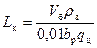 где  – емкость бункера, м3;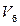  – плотность зерна, т/м3;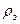  – рабочая ширина захвата комбайна, м;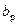  – урожайность убираемой культуры, ц/га.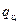 Количество автомобилей, необходимых для вывозки зерна от комбайнов, можно определить из соотношения их производительности или из равенства ритма работы комбайнов и интервала движения автомобилей. Расчет по производительности следующий. Производительность обслуживаемых комбайнов т/час,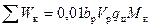 где  – суммарная производительность комбайнов, т/час;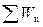  – рабочая ширина захвата комбайна, м; – рабочая скорость комбайна, км/час;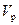  – количество комбайнов.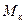 Принимая производительность автомобиля по известной формуле, и учитывая, что в данном случае  =0,5, имеем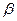  .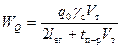 Количество автомобилей для обслуживания Мк комбайнов находим из соотношения их производительностей: .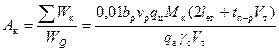 При определении значения технической скорости  принимается скорость движения автомобиля: по разгрузочной магистрали – 15…20 км/час, по стерне – 8…10 км/час. Время на погрузку и разгрузку  рассчитывают с учетом времени, затрачиваемого на взвешивание зерна.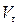 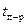 Общее количество зерна, подлежащее перевозке, определяют по формуле т,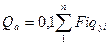 где  ,  ,…,  ,…,  - площади под различными культурами, га;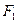 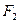 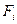 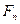  ,  ,…,  ,…,  - средние урожайности культур, ц/га.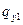 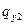 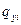 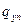 Общий грузооборот т·км,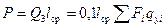 где  – среднее расстояние перевозки, км.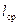 Суточный грузооборот: т·км/сутки,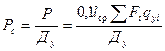 где  – продолжительность уборки, суток.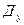 Наиболее целесообразной организацией перевозок при вывозке зерна является использование тракторных поездов на тяжелых участках пути комбайн-дорога, а дальше автопоездами по твердому дорожному покрытию, где могут быть реализованы их тяговые и скоростные качества. Такая тракторно–трейлерная система дает повышение производительности и снижение себестоимости перевозок, но возможна лишь при четкой, синхронной работе всего комплекса: комбайн–трактор–автомобили.Прием и сдача зерна перевозчиком осуществляется по массе зерна. Для определения массы зерна приемные пункты должны при каждой ездке производить взвешивание груженого и порожнего транспортного средства. При перевозке зерна от комбайнов на тока взвешивание транспортных средств производится при каждой ездке на токах. При отсутствии у грузоотправителя автомобильных весов зерно принимается перевозчиком по условной массе (о чем делается отметка в транспортной накладной) и окончательно перевезенная масса зерна определяется при взвешивании у грузополучателя.Перевозка зерна на приемные пункты осуществляется перевозчиком при наличии сертификата соответствия (качества), выдаваемого грузоотправителем.Зерно с токов после его очистки и просушки грузится самоходными или переносными зернопогрузчиками на автомобили для отправки на элеваторы или зернохранилища. Перевозчики по соглашению сторон при перевозках зерна в незатаренном виде могут использовать автомобили-самосвалы и самосвальные автопоезда, а при перевозках в мешках, уложенных в транспортные пакеты, или в специальные контейнеры – автомобили-самопогрузчики. При перевозке бортовыми автомобилями выгрузка на элеваторах и в зернохранилищах осуществляется автомобилеопрокидывателями (автомобилеразгрузчиками).Перевозки зерна в затаренном виде осуществляются при использовании грузоотправителем (приемным пунктом) стандартных мешков, с учетом выполнения погрузочно-разгрузочных работ механизированным способом.Урок № 68-70                                             Практическая работа Тема : Составление маршрутов движения транспортных агрегатов.Цель занятия: Научиться составлять маршруты движения транспортных агрегатов.           Материалы и оборудование: учебное пособие Зангиев А.А. Эксплуатация машинно – тракторного парка. – М.: КолосС, 2006.- 320 с. Справочное пособие по комплектованию машинно – тракторных агрегатовХод выполнения занятия:                                                                                                             1.Изучение маршрутов движения агрегатов .                                                                              2 Составление маршрутов двиния агрегатов                                                                                                         Маршрутом движения называют путь следования транспортного средства при перевозке груза. Различают три вида маршрутов: маятниковые, радиальные и кольцевые (рис. 6.1). Маятниковым называют такой маршрут, при котором транспортные средства движутся по одной и той же трассе, как в прямом, так и в обратном направлении. Обратное движение возможно как с грузом, так и без него. Чаще в условиях сельскохозяйственного производства обратное движение происходит без груза. Радиальным называют маршрут, при котором груз перевозят из одного пункта в другие в разных направлениях и наоборот. Первый вариант радиального маршрута используют при доставке удобрений из мест хранения на различные поля, второй — при доставке урожая с разных участков к месту хранения или обработки. Кольцевым называют маршрут, при котором движение транспортных средств между несколькими пунктами происходит по замкнутому контуру.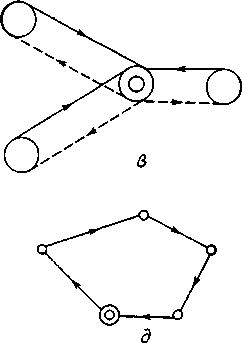 Рис. 6.1. Виды маршрутов:а и б – маятниковые с обратным груженым и холостым пробегами;1-движение с грузом: 2-движение без груза:в и г - радиальный собирательный и распределительный;д и е – кольцевые обычный и комбинированныйТакие маршруты характерны при обслуживании нескольких агрегатов одним заправщиком топлива, семян и так далее. Кольцевой комбинированный включает также элемент маятникового маршрута с обратным холостым ходом.Вопросы для самопроверки :                                                                                                                    1.Что называют маршрутом движения?                                                                                                  2.Какие маршруты движения бывают?                                                Урок №71-74                               Практическая работа Тема : Расчет показателей использования транспортаЦель занятия: Научиться правильно производить расчет показателей использования транспорта                                                                                                                                  Материалы и оборудование: учебное пособие Зангиев А.А. Эксплуатация машинно – тракторного парка. – М.: КолосС, 2006.- 320 с. Справочное пособие по комплектованию машинно – тракторных агрегатов.     Ход выполнения занятия:                                                                                                              1.Изучить основные  показатели использования транспорта.                                                      2.Изучить методику расчета показателей  использования транспортаК группе основных показателей использования грузового автопарка относятся показатели, характеризующие меру интенсивности использования грузовых автомобилей в организациях системы АПК за определенный период времени (календарный год, квартал, месяц, день). Работа грузовых машин измеряется в тонно-километрах (произведение перевезённого груза машиной в каждом рейсе на пройденное расстояние). Таким образом, тонно-километр — это сложная единица измерения грузооборота автотранспорта, отражающая перемещение 1 т груза на расстояние 1 км. Важнейшим показателем объема грузоперевозочных работ в системе АПК является количество перевезенного груза (обычно в тоннах). Основным показателем использования грузового автопарка является годовой объем грузоперевозочных работ в расчете на 1 условную или физическую машину. Этот показатель характеризует меру интенсивности использования каждого грузового автомобиля в течение календарного года.Рассчитывается формуле: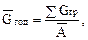 где  — годовой объем грузоперевозочных работ в расчете на 1 условную или физическую машину;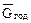  — общий годовой объем груза перевозочных работ (т, ткм);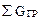  — среднегодовое число грузовых автомобилей, шт.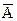 Дневной объем груза перевозочных работы расчете на 1 автомобиль характеризует степень интенсивности использования грузового автопарка в течение рабочего дня и определяется по формуле: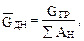 где  — дневной объем грузоперевозочных работ в расчете на 1 автомобиль;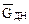  — общее число автомобиле-дней в наряде;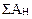  — общий годовой объем грузоперевозочных работ (т, ткм).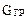 В организациях сельскохозяйственной сферы АПК плотность грузоперевозочных работ — основной показатель, характеризующий уровень интенсивности работы всего грузового автопарка, который определяется по формуле: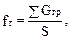 где  — плотность грузоперевозок (т/га, ткм/га):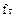  — общий годовой объем грузоперевозок (т, ткм);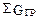 S — площадь сельхозземель, га.Показатели использования автотранспорта могут быть определены по каждому типу машин и в целом (в среднем ) по автопарку. В этом случае предполагается перевод всех автомашин в условные определённой грузоподъёмности. К группе вспомогательных (специфических) показателей относятся показатели, характеризующие общую меру участия грузовых автомобилей в автоперевозках, т. е. коэффициенты использования наличного числа автомашин в работе, рабочего времени, пробега, грузоподъемности.Коэффициент использования грузового автопарка в работе — это показатель, характеризующий степень его участия в производственном процессе, рассчитываемый следующим образом: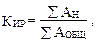 где  — коэффициент использования грузового автопарка в работе;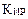  — общее число автомобиле-дней в наряде; — общее возможное число автомобиле-дней.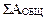 За автомобиле-день в наряде считают день, на который выписывается путевой лист для выхода автомобиля на линию, независимо от продолжительности его пребывания вне хозяйства. Возможный автомобиле-день — это календарный, потенциальный день пребывания одного автомобиля в хозяйстве, независимо от его технического состояния и места нахождения, исключая время в аренде.Коэффициент использования рабочего времени автопарка характеризует степень нахождения грузовых автомобилей в движении и может быть рассчитан по формуле: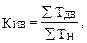 где  — коэффициент использования рабочего времени;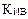  — время нахождения автомобилей в движении, ч;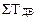  — время нахождения автомобилей в наряде, авточасов.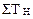 Коэффициент использования пробега грузового автопарка характеризует удельный вес производительного (с грузом) пробега автомобилей в их общем пробеге и рассчитывается следующим образом: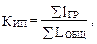 где  — коэффициент использования пробега;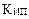  — пробег автомобилей с грузом, км;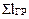  — общий пробег автомобилей, км.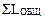 Коэффициент использования пробега грузовых автомобилей позволяет выявить соотношение производительных и порожних пробегов. На грузовом автотранспорте этот коэффициент обычно составляет 0,55-0,60 раза.Коэффициент использования грузоподъемности автопарка характеризует меру его заполнения грузами, степень использования номинальной грузоподъемности автомобилей и может быть рассчитан по формуле: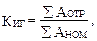 где  — коэффициент использования грузоподъёмности;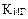  — отработанное число автомобиле-тонно-дней за определенный период;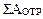  — номинальное (возможное) число автомобиле-тонно-дней за этот же период.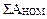 Общее число рабочих автомобиле-тонно-дней рассчитывается как сумма произведений автомобиле-дней в работе на фактическую загрузку грузовых автомобилей; общее номинальное число автомобиле-тонно-дней в хозяйстве представляет собой сумму произведений автомобиле-дней на номинальную грузоподъемность автопарка [13].Общий (средний) коэффициент эксплуатации грузового автопарка характеризует уровень его использования в целом и может быть рассчитан по способу средней геометрической простой: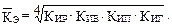 где  — коэффициент использования грузоподъёмности                                                                      Вопросы для самопроверки:                                                                                                                   1.Что характеризует коэффициент использования грузоподьемности?                                                          2.Что характеризует коэффициент использования пробега?                                                                   3.Что характеризует коэффициент использования  грузового транспорта в работе?                                                                                                          4.Что характеризует коэффициент использования  рабочего времени ?                                                                     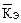                                                       Урок №75-78                                      Практическая работа Тема : Расчет производительности транспортных агрегатов.Цель занятия: Научиться правильно производить расчет производительности транспортных средств.                                                                                                                                                    Материалы и оборудование: учебное пособие Зангиев А.А. Эксплуатация машинно – тракторного парка. – М.: КолосС, 2006.- 320 с. Справочное пособие по комплектованию машинно – тракторных агрегатов.Ход выполнения занятия:                                                                                                                      1.Изучить методику расчета теоритической производительности агрегата.                                                       2. Изучить методику расчета технической производительности агрегатаПроизводительность МТА определяется объемом выполненной им работы требуемого качества за определенный промежуток времени. Объем работы в зависимости от типа агрегата можно определять по величине обработанной площади поля (м2, га); по количеству обработанного технологического материала (кг, т) и т.д. В зависимости от принятого промежутка времени чаще всего определяют секундную (м2/с, кг/с и т.д.) и часовую (га/ч, т/ч и т.д.) производительности. Объем работы, выполненной агрегатом за несколько часов, условно называют выработкой или наработкой (га, т, м3 и т.д.). Соответственно объем работы, выполненной в течение нормативной рабочей смены (7 ч на основных видах полевых работ), называют сменной выработкой или наработкой (га, т и т.д.). На основании сменной выработки можно определить также дневную, месячную, сезонную и годовую выработки. Производительность — один из важнейших технико-экономических показателей использования машинно-тракторных агрегатов, от которого в значительной степени зависит эффективность всего сельскохозяйственного производства. Отличительная особенность сельскохозяйственного производ-ства заключается в том, что каждую операцию по возделыванию той или иной культуры следует выполнять в строго определенные почвенно-климатическими условиями оптимальные календарные сроки. Отклонение от этих сроков неизбежно ведет как к количественным, так и к качественным потерям урожая. Указанными особенностями и обусловливается актуальность высокопроизводительного использования МТА. Производительность МТА зависит от множества факторов, определяемых как параметрами и режимами работы самого агрегата (мощностью, шириной захвата, скоростью и др.), так и природно-производственными условиями (размерами полей, длиной гона, рельефом, типом почв, урожайностью, уровнем организации труда и т. п.). Соответственно основная задача изучения данного вопроса заключается в обосновании эффективных научных методов высокопроизводительного использования МТА при возможно меньших затратах ресурсов. Техническая производительность агрегата за смену зависит от его конструктивных параметров и определяется по формуле:,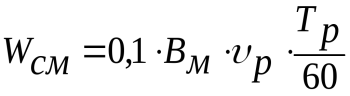 где -рабочая ширина захвата агрегата; -конструктивная ширина захвата, –коэффициент использования конструктивной ширины захвата сельскохозяйствен-ной машины; -рабочая скорость; -чистое рабочее время смены.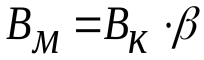 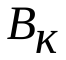 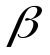 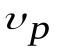 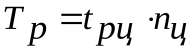 Для определения составных баланса времени смены за цикл принимаем путь, который проходит агрегат за два рабочих прохода, тогда рабочее время цикла равно:,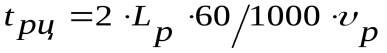 где ,длина одного рабочего прохода агрегата, которая зависит от длины гона и ширины поворотной полосы.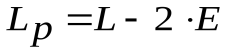 Время холостого движения за цикл рассчитывается по формуле:,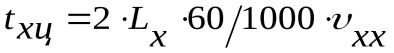 где -это средняя длина холостого хода агрегата, которая зависит от ширины загона, радиуса поворота и ширины поворотной полосы; –скорость холостого хода.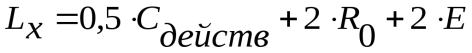 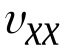 Продолжительность цикла рассчитывается как сумма времени рабочего и холостого движения из зависимости: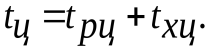 Внецикловые потери времени могут быть определены по формуле: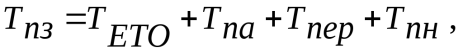 где –продолжительность технического обслуживания;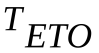 –затраты времени на подготовку агрегата;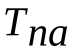 –время, затраченное на переезды;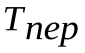 –затраты времени на получение наряда.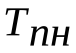 Количество циклов за смену рассчитывается из зависимости: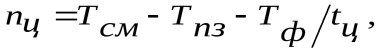 где -продолжительность смены;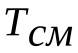 - время на остановки по физиологическим причинам.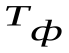 Чистое рабочее время смены определяется по формуле: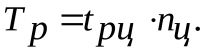 Время холостого хода движения агрегата за смену рассчитывается из зависимости: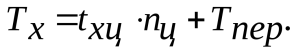 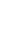 Продолжительность остановок за смену с работающим двигателем может быть определена по формуле: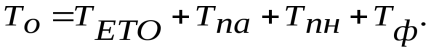 Полная продолжительность смены с учетом целого числа циклов определяется как сумма рабочего времени, времени холостого хода и остановок из зависимости: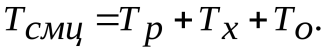 Коэффициент использования времени смены рассчитывается по формуле: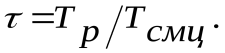 Основная задача расчета заключается не только в определении численного значения производительности агрегата, но и в установлении количественных соотношений между производительностью и параметрами МТА, а также соответствующими природно-производственными факторами. Только на базе таких количественных соотношений возможна разработка рекомендаций по повышению производительности МТА. В зависимости от применяемого метода расчета различают теоретическую, техническую и фактическую (действительную) производительности агрегата. Теоретическую, или предельную, производительность рассчитывают по конструктивной ширине захвата и теоретической скорости, при полном использовании времени смены. Поскольку невозможно полное использование величин ширины захвата, скорости, и времени смены из-за неточностей при вождении агрегата, буксования движителей, неизбежных потерь времени смены и других факторов, то соответственно производительность следует рассматривать только как предельную производительность МТА, используемую в теоретических исследованиях.Техническую, или расчетную, производительность МТА, рассчитывают при технически обоснованных в заданных условиях значениях. Действительную (фактическую) производительность МТА определяют в процессе работы делением реально выполненного объема работы на соответствующий промежуток времени. Перспективные научные рекомендации разрабатывают на основе технической производительности, выражаемой в функции параметров МТА и природно-производственных факторов. Соответственно в дальнейшем основное внимание уделяется методам определения технической производительности агрегатов. Определение действительной производительности МТА необходимо как для оценки труда механизаторов, так и для проверки достоверности научных разработок, связанных с технической производительностью МТА и оценкой фактического экономического эффекта от применения научных рекомендаций. Для удобства при расчетах целесообразно переводить физические единицы в условные. За условный эталонный гектар (у.э.га) принят объем работы, соответствующий одному гектару вспашки в эталонных условиях: удельное сопротивление плуга 50 кН/м2; скорость агрегата 5 км/ч; глубина вспашки 0,20...0,22 м; агрофон — стерня озимых зерновых на почвах средней прочности по несущей поверхности (средние суглинки); влажность почвы 20...22%; угол склона до 1°; поля правильной (прямоугольной) конфигурации при длине гона 800 м; высота над уровнем моря до 200 м; каменистость и препятствия отсутствуют. Обобщенный поправочный коэффициент на местные условия в указанных эталонных условиях = 1. С понятием у.э.га взаимосвязано понятие условный эталонный трактор (у.э.тр.). Под у.э.тр. подразумевается трактор, обеспечивающий агрегату производительность в один у.э.га за один час сменного времени. Такую производительность в среднем можно получить на базе трактора ДТ-75. Коэффициенты перевода тракторов основных марок в эталонные имеют следующие значения: 1 — ДТ-75; 1,1 — ДТ-75М; 1,45 - Т-4А; 1,65 - Т-150; 0,53 - Т-40М; 0,54 - Т-40АМ; 0,6 - ЮМЗ-6М; 0,7 - МТЗ-80; 0,73 - МТЗ-82; 1,65 - Т-150К; 2,2 -К-700А; 2,7-К-701. Приведенные коэффициенты перевода по физическому смыслу соответствуют часовой производительности каждого трактора на вспашке в эталонных условиях: (у.э.га/ч). При этом эталонная сменная выработка: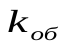 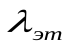 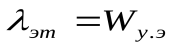 Ш ггс.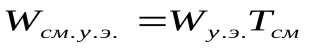 Физические гектары всех видов тракторных работ переводят в условные эталонные по числу фактически выполненных сменных норм (нормо-смен) в соответствии с формулой:,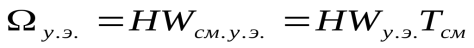 где - эталонная выработка, у.э.га;- число выполненных сменных норм (нормо-смен).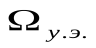 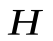 Значение можно также приближенно определить делением фактически отработанных часов на продолжительность смены:.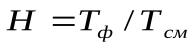 Общий объем работы, выполненный трактором данной марки на различных операциях за определенный период:,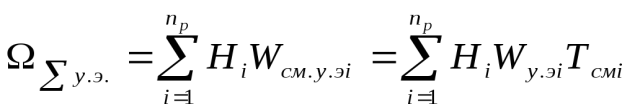 где - число видов работ;- число выполненных сменных норм на-й работе.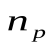 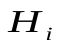 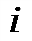 Суммируя величины определяют общую эталонную выработку тракторов всех марок, имеющихся в хозяйстве. Для работ, не выполняемых тракторами, методика перевода в условные эталонные гектары пока не разработана. Наибольшего эффекта повышения производительности агрегатов, как указывалось ранее, можно добиться только при комплексном учете всех основных действующих факторов. Прежде всего, уже на стадии конструирования должны быть заложены прогрессивные принципы высокопроизводительной работы агрегатов: выбраны оптимальные параметры; обеспечена высокая надежность машин; созданы благоприятные условия работы для обслуживающего персонала и др. Последующая группа мероприятий связана с обеспечением практической реализации потенциальных возможностей агрегатов непосредственно в производственных условиях: оптимальное комплектование агрегатов; обеспечение быстрой доставки агрегатов и механизаторов к месту работы и обратно; правильная настройка рабочих органов машин; выбор оптимальных способов движения агрегатов; соответствующая подготовка полей; высокий уровень технического, технологического и других форм обслуживания в процессе работы агрегатов; применение прогрессивных организационных форм групповой работы агрегатов и т. п.                                                                                                                                                              Вопросы для самоконтроля:                                                                                                                                     1.Что называют производительностью?                                                                                                                               2.В чем разница между технической и теоретической производительностью.                                                     3.Как можно увеличить производительность агрегата.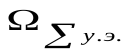                                               Урок №79                                                                                                          Практическая работа                                                                                   Тема: Расчет потребности в транспортных средствахЦель занятия: Научиться  производить расчет потребности в транспортных средствах. Материалы и оборудование: учебное пособие Зангиев А.А. Эксплуатация машинно – тракторного парка. – М.: КолосС, 2006.- 320 с. Справочное пособие по комплектованию машинно – тракторных агрегатов.Ход выполнения занятия:                                                                                                           1.Изучить методику определения обьёма транспортной работы при транспортировке различных сельскохозяйственных грузов.                                                                                    2.Изучить методику определения потребности в транспортных агрегатах.Выбор транспортных средств зависит от формы, габаритов и массы перевозимого груза, а также от способа размещения, например, в таре или навалом. На выбор транспортных средств оказывает влияние их бесшумность, манёвренность и другие факторы.Для межцеховых маршрутов могут быть рекомендованы авто- и электропогрузчики, авто- и электрокары.Количество транспортных средств данного вида определяется по формуле:, (29)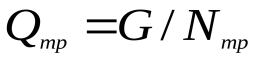 где – годовая производительность транспортного средства, т. Определяется: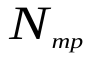 , (30)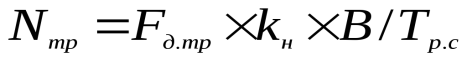 где – действительный годовой фонд времени работы транспортного средства, ч. (для электротранспорта – 3600 ч, для автотранспорта – 3750 ч); – продолжительность одного рейса по данному маршруту, ч. Определяется: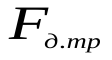 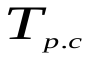 , (31)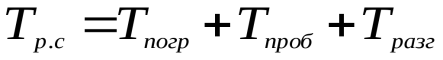 где – время движения по маршруту, ч. Определяется: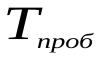 , (32)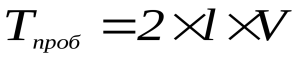 где – расстояние маршрута, км; – средняя скорость движения транспорта. Принимается в расчётах равной 8 км/ч.  – соответственно, время погрузки или разгрузки, ч. Можно принять от 0,3 ч до 0,6 ч в зависимости от способа погрузки-разгрузки (с помощью специальных средств или вручную), перевозимого груза, грузоподъёмности транспортного средства и других факторов; – масса груза, перевозимого в течение одного рейса, т. Её величина зависит от планируемого количества рейсов в сутки. Может быть рассчитана либо по сменному заданию, либо равна грузоподъёмности транспортных средств. Для автокаров и электрокаров – грузо подъёмность 1 тонна, для автопогрузчиков до 3 тонн; – коэффициент использования транспортного средства, равный 0,6. Расчётное количество транспортных средств по перевозке грузов суммируется по всем маршрутам и округляется до ближайшего целого числа.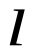 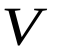 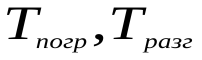 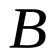 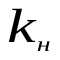 Данные расчётов приводятся в таблицах 16, 17.Таблица 16 – Определение продолжительности одного рейсапо данному маршрутуТаблица 17 – Количество транспортных средствВ целях более эффективного использования транспортных средств нужно разработать график работы по кольцевому маршруту, как показано в таблице 18.Таблица 18 – Суточный график работы транспортного средства(пример)Условные обозначения:  погрузка,  выгрузка, движение с грузом,  движение без груза.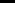 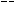 Оборудование для хранения грузов определяется в зависимости от вида грузов:а) штучные грузы хранятся в штабелях (в плоских, стоечных или ящичных поддонах) или на стеллажах, типы и параметры которых зависят от хранящихся грузов, а также назначения склада, технологии переработки грузов, срока их хранения и других факторов; б) наливные грузы хранятся на складах в таре (бочках, бутылях, барабанах) и наливом в специальных резервуарах; в) сыпучие грузы хранятся на открытых складских площадках в штабелях и траншеях различной формы и закрытых складах, а при небольших запасах – в бункерах различной формы.                                                                                                 Вопросы для самоконтроля:                                                                                                                            1. Какие показатели характерелизуют использование транспорта в сельскохозяйственном предприятии.                                                                                                                                            2.Пути эффективного использования транспортных средств.3 курс 17 группа3 курс 17 группа3 курс 17 группа3 курс 17 группа3 курс 17 группа3 курс 17 группа3 курс 17 группа3 курс 17 группа3 курс 17 группаНаименование разделов профессионального модуля (ПМ), междисциплинарных курсов (МДК) и темДата№ урокаСодержание учебного материала, лабораторные работы и практические занятия, самостоятельная работа обучающихсяОбъем часовОбъем часовФорма и тип урокаВид контроляУровень освоенияНаименование разделов профессионального модуля (ПМ), междисциплинарных курсов (МДК) и тем№ урокаСодержание учебного материала, лабораторные работы и практические занятия, самостоятельная работа обучающихсяОбъем часовОбъем часовФорма и тип урокаВид контроляУровень освоения12345678МДК 02.01 Комплектование МТА для  выполнения  сельскохозяйственных работ  Тема	1.2. Транспорт в сельском хозяйстве26.03.2020661Механизация погрузочно-разгрузочных работ1Усвоение новых знанийУстный опрос2          3Тема	1.2. Транспорт в сельском хозяйстве27.03.2020672Особенности перевозок сельскохозяйственных грузов1Усвоение новых знанийУстный опрос2          3Тема	1.2. Транспорт в сельском хозяйствеПрактические занятияПрактические занятияПрактические занятияПрактические занятияПрактические занятияПрактические занятияПрактические занятия2          3Тема	1.2. Транспорт в сельском хозяйстве27.03.2020683Составление маршрутов движения транспортных агрегатов1Закрепление знанийПисьменный опрос2          3Тема	1.2. Транспорт в сельском хозяйстве27.03.2020694Составление маршрутов движения транспортных агрегатовЗакрепление знанийПисьменный опрос2          3Тема	1.2. Транспорт в сельском хозяйстве01.04.2020705Составление маршрутов движения транспортных агрегатовЗакрепление знанийПисьменный опрос2          3Тема	1.2. Транспорт в сельском хозяйстве01.04.2020716Расчет показателей использования транспортаЗакрепление знанийПисьменный опрос2          3Тема	1.2. Транспорт в сельском хозяйстве02.04.2020727Расчет показателей использования транспортаЗакрепление знанийПисьменный опрос2          3Тема	1.2. Транспорт в сельском хозяйстве03.04.2020738Расчет показателей использования транспортаЗакрепление знанийПисьменный опрос2          3Тема	1.2. Транспорт в сельском хозяйстве03.04.2020749Расчет показателей использования транспортаЗакрепление знанийПисьменный опрос2          3Тема	1.2. Транспорт в сельском хозяйстве03.04.20207510Расчет производительности транспортных агрегатовЗакрепление знанийПисьменный опрос2          3Тема	1.2. Транспорт в сельском хозяйстве08.04.20207611Расчет производительности транспортных агрегатовЗакрепление знанийПисьменный опрос2          3Тема	1.2. Транспорт в сельском хозяйстве08.04.20207712Расчет производительности транспортных агрегатовЗакрепление знанийПисьменный опрос2          3Тема	1.2. Транспорт в сельском хозяйстве09.04.20207813Расчет производительности транспортных агрегатовЗакрепление знанийПисьменный опрос2          3Тема	1.2. Транспорт в сельском хозяйстве09.04.20207914Расчет потребности в транспортных средствах1Закрепление знанийПисьменный опрос2          3№маршрута, ч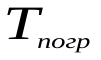 , ч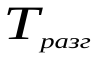 , км, ч, ч12345№маршрутаГодовойгрузооборот, тоннПродолжительностьодного рейса, чРасчётноеколичествотранспортных средствПринятоеколичествотранспортных средств12345ИтогоИтогоИтогоПункты следованияВремя работы транспорта, часВремя работы транспорта, часВремя работы транспорта, часВремя работы транспорта, часВремя работы транспорта, часВремя работы транспорта, часВремя работы транспорта, часВремя работы транспорта, часПункты следования123456781. Склад покупных полуфабрикатов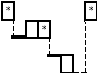 2. Механообрабатывающий цех3. Термический цех4. Склад готовой продукции